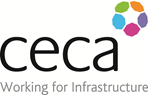 ENVIRONMENTAL COMPANY OF THE YEAR 2021 - Entry Form